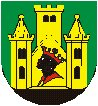 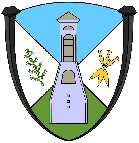 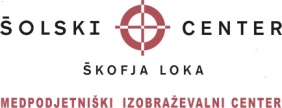 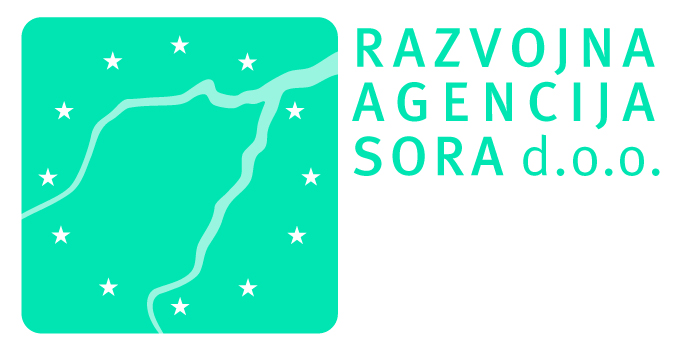 Razvojna agencija Sora v sodelovanju z občino Škofja Loka, občino Železniki ter MIC Škofja Loka organizira brezplačno delavnicoFACEBOOK – PREDSTAVITEV LOKALNIH PONUDNIKOV NA FACEBOOKUKje: učilnica Šolskega centra Škofja Loka, Podlubnik 1b, Škofja Loka Kdaj: 22., 28. in 29. marec 2017 V zadnjih letih je značilen hiter vzpon spletnega oglaševanja. Oglaševanje preko spletnih strani dopolnjuje Facebook oglaševanje, ki postaja najenostavnejši in cenovno najučinkovitejši način promocije izdelkov in storitev.Vsebina delavnice v treh delih:sreda, 22.3.2017, 10.00 – 12.15 ureOdpiranje FB strani, pravila FB komuniciranja, primeri dobre praksetorek, 28.3.2017, 14.00 – 16.15 ureUpravljanje s FB stranjo, brezplačna orodja za upravljanjesreda, 29.3.2017, 10.00 – 12.15 ureFB oglaševanje, analitika in statistična obdelava podatkov FB straniIzvajalec: Jure Kumljanc, Splet4U, spletno oglaševanje in svetovanje, KranjDelavnica je namenjena lokalnim ponudnikom prehranskih izdelkov ter izdelkov domače in umetnostne obrti.Obvezne so prijave na jerneja.lotric@ra-sora.si. Število mest je omejeno. Delavnica bo potekala v računalniški učilnici, zato ni potrebno prinesli svojega računalnika. Predznanje ni potrebno.  Dodatne informacije: Razvojna agencija Sora, mag. Jerneja Klemenčič Lotrič, 04 50 60 222.V skladu s sofinanciranjem projekta s strani občine Škofja Loka in občine Železniki je delavnica za udeležence omenjenih občin brezplačna.VLJUDNO VABLJENI!